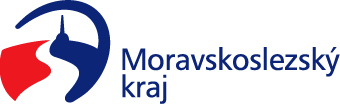 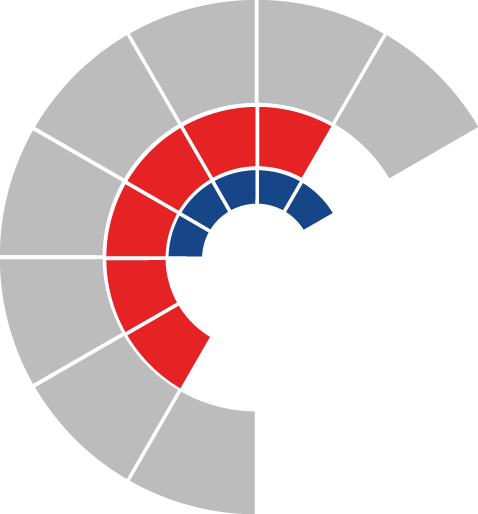 							Výbor sociální zastupitelstva kraje 										 Výpis z usneseníČíslo jednání:	17		Datum konání:	13. 2. 2023Číslo usnesení: 17/162Výbor sociální zastupitelstva krajedoporučujeradě krajenavýšit objem finančních prostředků alokovaných na dotační program „Program na podporu zdravého stárnutí v Moravskoslezském kraji na rok 2023“ o částku 18.300 KčZa správnost vyhotovení:Bc. Peter HančinV Ostravě dne 13. 2. 2023Ing. Jiří Carbolpředseda výboru sociálního